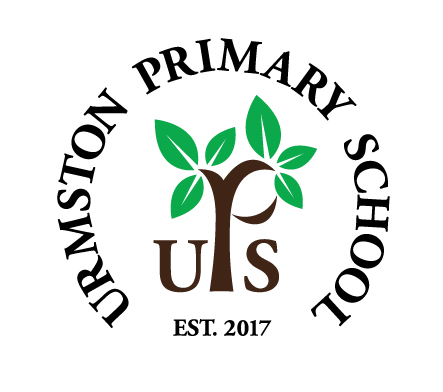 Friday 17th July 2020Dear Parents and Carers,Have a lovely weekend…LOCAL AND NATIONAL PICTUREWe’ve continued to receive regular local updates regarding infection rates from Trafford’s Public Health team. The rate of infection has now ‘reached a plateau, with very small numbers being recorded daily. The rate has increased slightly but again this is only a very small number of cases.’SCHOOL UPDATEToday, we said goodbye to half of our Year 6 children. Mrs Billingsley’s J8 pupils have moved on to pastures new and we wish them all the very best for the future. Your turn next week, Mr Keen’s class!WELCOME BACK SESSIONS…on from last weekWe’ve mentioned that school is closed over the summer. We understand that this means that some of our children will have been out of school for almost six months…we’ll have work to do on their return and we are planning for this as part of our transition arrangements in September. Despite this, there may be some of you who are still really concerned about your children’s anxiety about returning to school. If you feel that your child is not going to cope and the thought of returning to school causes them really worry, then get in touch with us. We aim to put on one or two sessions (of an hour, or so) for small groups of children who are already showing signs of anxiety about school. The sessions will be specifically designed to support children in addressing these significant worries, so we ask that you only contact us if you feel your child meets this criteria. Let us know.SEPTEMBER RISK ASSESSMENTWe’ll be sending this to you next week so please take a look over it and bear the points in mind for September. Also, please note that we’ll be keeping a very close eye on the local picture and so the risk assessment may be subject to change. If it does change, we’ll be sure to let you know.NEXT YEAR’S TEACHERSA few of you Reception and Year 1 parents have asked us why we haven’t let the children know their class teachers for next year. We mentioned before that due to our transition arrangements, we didn’t want to confuse the children and, also, there has been a lot more to consider due to the mixing of different class mates and the fact that not all children are in school at the moment . Because we didn’t have this difficulty in the juniors, we’ve been able to let those children know…which has been particularly important for our Year 2s moving into the juniors. Thank you for your understanding and, again, we’ll be sure to make the transition in September as smooth as possible.SEPTEMBER START DATES AND ADDITIONAL INSET DAYYou should have received a letter yesterday about how the children will return in September and the transition process during that first week or so. If you have any questions about this, please do let us know. We also let you know that to support us in our return, the local authority have enabled all schools to have an additional inset day. Ours will be on Wednesday 9th September so school will be closed on this day. Reasons for this are on the transition letter.REPORTS…are available for collection from the main school office!READING BOOKS AND RESOURCES AMNESTY…we need to keep banging on about this!As we’ve said over the last two weeks, please can you return school reading books and any other resources that we sent home prior to lockdown at your earliest convenience. Many thanks.AWARENESS, EQUALITY AND DIVERSITY…we’ll keep this on but pick it up in the next academic year!As mentioned, we are liaising with the local authority in setting up a working party across all Trafford schools to look how anti-racism and awareness of equality and diversity might improve our communities and our curriculum. We’ll be in touch about the part we’d like parents to play in this and appreciate your support.STRETFORD FOOD BANKWe are still collecting at school so please keep those donations coming. They are still needed and will continue to be.As always, if you have any questions whatsoever, please do just ask.Best wishes,Mr Parker and Mr Doherty